Как организовать чтение дома:советы родителямПочему с ребенком важно читать домаМногие воспринимают домашнее чтение не более чем дань хорошей традиции: ребенка все равно будут учить читать в школе, ему неизбежно придется читать произведения, включенные в школьную программу («их и так слишком много!»). Кроме того, детям можно дать электронные устройства – там обучение идет в и интерактивной форме, весело и ярко, так что и взрослые вроде бы не нужны. Отвлекать ребенка гаджетами – заманчивый путь, но по большому счету неутешительный: ребенок привыкнет развлекаться вместо чтения, а родителям в будущем все равно придется отдавать ребенку свое внимание и силы. Получается отсрочка проблем, а не их решение. Еще одно родительское сомнение: - «Мы же не специалисты: организовать чтение дома сложно, а главное у нас нет времени!»Несмотря на эти вполне понятные аргументы, родителям все же лучше постараться пробудить интерес к чтению у ребенка еще до школы и поддержать его, когда ребенок перейдет к самостоятельному чтению. Почему же так важно организовать в семье чтение?Давайте посмотрим, что в реальной жизни любовь к чтению даст вашему ребенку и вам лично: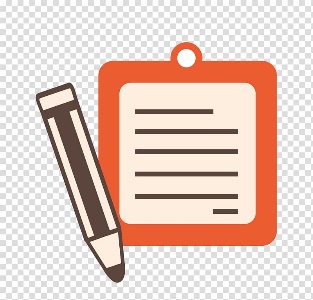 Стремление читать книги практически гарантирует хорошую учебу в школе.Чтение дает возможность получать самообразование из разных источников.Чтение помогает увеличить словарный запас, использовать грамотную речь для самопрезентации в течение всей жизни (а значит, возможность наилучшим образом устроить свою жизнь). Наша речь отличный инструмент установления социальной иерархии.Соответствие российскому культурному коду, общение с людьми на основе общих культурных ценностей (ваши дети смогут найти себе достойный круг общения в течение всей жизни).Люди с мышлением, сформированным чтением, как правило, могут проводить глубокий логический анализ и решать достаточно сложные задачи (а значит, могут занять высокое место в обществе). Хорошая литература развивает набор навыков, которые входят в понятие социально-эмоционального интеллекта (способность распознавать свои и чужие чувства, соотносить с ними свои поступки). Поэтому семейное чтение – это действенный способ поговорить с ребенком о наболевших проблемах без поучений и нотаций, обсудить их на примере героев книг, не вызывая негативную реакцию. После таких разговоров ребенку легче понять других и выстроить оптимальную линию поведения.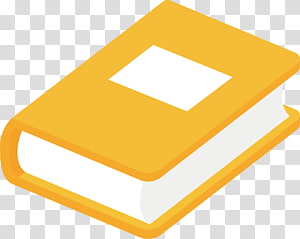 Вспомним афоризм «Люди, которые читают книги, всегда будут управлять теми, кто смотрит телевизор». Так что в первую очередь выгоду от семейного чтения получает сам родитель. Он дает ребенку мощный и долговременный инструмент развития. И что немаловажно – инструмент этот недорог в использовании, универсален, способен трансформироваться в зависимости от актуальных потребностей и технического развития человеческого общества.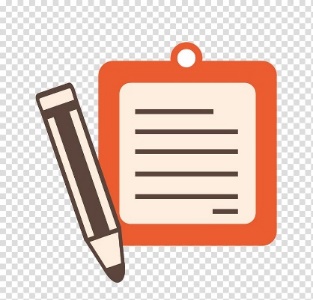 На языке бизнеса чтение в семье можно сравнить с инвестициями, сделанными в будущее. «Что такое инвестиция? Вы посвятили свое время тому или иному вопросу и не только получили результат, но и способы получить его в будущем, многократно». Читая, ребенок развивает логическое и образное мышление, воображение, память, внимание. Чтение хороших книг ненавязчиво воспитывает личность, дает пищу для ума, показывает разные приемы общения, тренирует хороший вкус, дает удовольствие от чтения. Это действительно выгодная инвестиция. Практика показывает, что нужно успеть «заразить чтением» ребенка до 12 лет, до его перехода к полностью самостоятельному чтению. Как правило, то кто с детства любит читать, уже не расстаётся с книгой (печатной или электронной). Если же начать чтение в семье слишком поздно, оно может не стать частью личности – в таком случае ребенок читает только по заданию.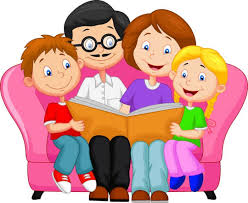 Как читать дома.Несколько общих советовСамое главное при организации чтения в семье – получать удовольствие от чтения, от разговоров о книгах, не превращать его в тягостную для ребенка обязанность. Чтение тесно связано с настроением, поэтому будьте готовы идти на уступки и компромиссы, с самого начала создавайте атмосферу взаимопонимания. Стиль семейного чтения – доверительный или приказной – зависит только от поведения взрослых.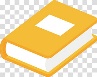 Окружите детей книгами. Если у вас есть личная библиотека – почаще доставайте книги, открывайте их на самых интересных местах. Если книг в семье немного – обменивайтесь ими друзьями и знакомыми, берите книги в библиотеке.Еще одна трудность – незнание родителями хорошей детской литературы, особенно современной. Эта проблема решается, если следите в интернете за рекомендациями библиотек, издательств, книжных блогеров, журналистов. Консультируйтесь в библиотеках, книжных магазинах, смотрите отзывы на «Лабиринте», ходите на книжные выставки. Сейчас на выставках, в книжных магазинах, библиотеках проводится множество бесплатных мероприятий для детей разного возраста – «культурный выход» за книгами может принести удовольствие всей семье. Подавайте детям личный пример. Пусть они с раннего возраста видят, что родители читают, что им это нравится. Говорите о книгах между собой, вспоминайте разных авторов, разные названия книг. Если вы любите читать онлайн, упоминайте об этом, пусть ребёнок будет в курсе, что в и интернете тоже можно читать интересные книги.Ведите wish-лист – записывайте туда названия и авторов тех книг, которые привлекли ваше внимание, попросите вашего ребенка помогать вам его вести. Так дети будут считать чтение общим семейным делом, привыкнут его планировать (это очень пригодится им на уроках литературы).Исходите из характера и интересов вашего ребенка, выбирайте ту тематику, которая ему нравится. Любит юмор – читайте или рекомендуйте ему веселые книги. Любите животных? Значит, надо остановить выбор на рассказах и повестях о братьях наших меньших. Насколько вы знаете своего ребенка, столько у вас будет поводов для совместного чтения или рекомендации книги.Чтение по заданию и чтение по велению души – разные вещи. Чтобы ребенок читал с интересом, нужно, чтобы книга его по-настоящему увлекла. Ищите такую книгу, пусть даже методом проб и ошибок. Используйте свои воспоминания детства – даже если ваша любимая книга не увлечет ребенка (что поделаешь, времена изменились), это будет хорошим поводом поговорить о ваших вкусах и предпочтениях и вместе найти интересного автора, тему, жанр. Ключевое слово «вместе», потому что при выборе книги даже маленький ребенок играет столь же важную роль, как и родители (или еще более важную).Смотрите фильмы-экранизации и театральные спектакли. Начните разговор о сравнительных достоинствах книги и фильма, о том, какие особенности есть у каждого прочтения. Протягивайте ниточку от одной экранизации к другой и снова сравнивайте ее с книгой. На книгах построены многие компьютерные игры – посмотрите, во что играет ваш ребенок. Может быть, он с радостью прочтет о своем любимом герое, только вот не знает, что такая книга существует. В любом случае можно предложить книги схожей тематики или жанра. Интерес – мощнейший двигатель, используйте его!Не отчаивайтесь, если не все получается так, как вам хочется. Признайте право ребенка читать книги, которые не находят у вас отклик; право не дочитывать книгу, которая его не увлекла. Почаще хвалите, чтобы он чувствовал, что у него все получается, что он молодец, не наседайте на него. Ни в коем случае не допускайте, чтобы с чтением у ребенка были связаны неприятные ассоциации – выговоры, нагоняи. Не уменьшайте его уверенность в себе!Как организовать дома чтение с дошкольниками и детьми младшего школьного возрастаКниги младшим детям читают взрослые, поэтому от них зависит, как будет организован этот процесс, насколько ребенок будет его ждать и любить. Главное препятствие – нехватка у родителей времени. Впрочем, если есть обоюдное желание читать, то и время постепенно начинает находиться. Пусть у вас всегда будет с собой небольшая книжка, чтобы занять ребенка в детской поликлинике и во всех местах, где приходиться ждать. При отсутствии тряски и хорошем освещении рассматривайте картинки в машине (естественно, если вы не водитель), электричке, самолете, слушайте аудиокниги. Новорожденному тоже можно читать. Это способ общения с малышом развивается его эмоции. Рассказывайте или пойте колыбельные, потешки, прибаутки, песенки во время купания, одевания, зарядки, перед сном. Для ребенка в возрасте одного года книжка является интересным предметом, игрушкой, поэтому дайте ему возможность «исследовать» книжки-картинки, звуковые книжки, книжки-игрушки из безопасных и прочных материалов. Когда ребенок немного повзрослеет (1,5 – 3 года) и сможет воспринимать небольшой текст, сделайте чтение приятной традицией. Выберите удобное время (как правило, оно бывает перед сном) и читайте ребенку сказки, стихотворения. Рассматривайте вместе книжки-картинки, книжки-панорамы, слушайте звуковые книжки. Маленький ребенок не может удержать в памяти большой связный текст, поэтому начинать надо со стихов, с очень коротких рассказов. Устаивайтесь с комфортом и не забудьте выключить телевизор или компьютер. Мы советуем начинать читать книжки раньше, чем давать ребенку гаджеты, даже самые простые. Часто дети просят читать им одну и туже полюбившуюся книжку каждый вечер: не отказывайте им, читайте. В этом процессе главный он, а не вы. В разговоре покажите, что есть похожие книжки «давай попробуем их тоже почитать?». Через некоторое время малыш «перерастет» свою книжку-любимицу и сможет воспринимать другие книги. Для этого начинайте привлекать ребенка к выбору книг и запишитесь в детскую библиотеку. У детей 4-5 лет книга может стать основой для игры. Устраивайте игры по мотивам книг: разыгрывайте сценки с вашим участием и с участием игрушек. Рисуйте иллюстрации к книгам. Пусть они будут корявыми, это не главное – ваш ребенок развивает воображение. Читайте ребенку перед сном сказки и истории – волшебные, бытовые, о животных, сказки в стихах. Есть и такой ход: мама читаем детям на ночь одно произведение, а папа другое. Как и любой человек, дети ценят свободу выбора (признаем честно, что у них ее не так много), поэтому они с особым удовольствием слушают выбранную ими на сегодня книгу. Дополнительным бонусом идет более тесное общение во время чтения вашего малыша и папы (бабушки, дедушки или других домочадцев).Загадки, пословицы, поговорки и скороговорки, книги-«почемучки», книги для творчества («мастерилки») развивают речь, мышление, любознательность. Вместе выбирайте книги для чтения, чаще ходите в библиотеку, где ваш малыш увидит других читающих детей. Этот возраст – один из самых плодотворных при привлечении ребенка к чтению. Будьте предусмотрительны, не пропустите время, когда дети с охотой слушают чтение и активно включаются в игры и разговоры о книгах! Ребенок в 6-7 лет уже сам учится читать, но совместные чтения и беседы лучше продолжать. Чтение книг должно быть в удовольствие – тому, кто еще не овладел техникой чтения, нужно помочь. В этот период процесс складывания слов забирает у детей так много сил, что им полностью понятен смысл только достаточно простых текстов. Им пока еще не хватает внимания на осознание произведений посложнее: несовершенная техника чтения отстает от способности воспринимать большие тексты на слух. Кроме того, при совместном чтении взрослому легко в нужный момент прервать чтение, чтобы задать вопрос или прокомментировать какую-либо ситуацию. Поэтому по-прежнему читайте вслух «сложные» книги, с которыми самостоятельно ребенок пока не справляется: волшебные сказки, литературные рассказы и повести, книги «почемучки».На этом не простом этапе некоторые дети «сдаются» - они готовы слушать текст, но не готовы читать его сами. В таком случае надо замедлить темп чтения, постараться сделать его как можно более комфортным для ребенка, превратить в игру, а не в экзамен. Поправляйте ошибки в чтении как можно незаметнее, чаще хвалите. Давайте детям возможность самим выбрать книги, сочетайте чтение и устные рассказы.Совместное чтение дает возможность разговаривать с ребенком о действительно важном, наладить с ним взаимопонимание (оно очень пригодится вам, когда настанет непростой подростковый возраст). Попробуйте вести дневник чтения и записывать высказывания ребенка. Используйте большой выбор книг в библиотеке и знания библиотекарей.Как организовать дома чтение с детьми среднего школьного возраста и подросткамиПереход слушания к самостоятельному чтению – трудное испытание для наших детей, которое усугубляется необходимостью читать книги не по собственному выбору, а по школьной программе. Многие (даже взрослые) возлагают всю ответственность на непонятную современную детям классику.Часть правды в этом есть. Реально существует «перевзросление» школьной программы: в ней много книг, которые написаны для взрослых и только с течением времени вошли в круг чтения детей; многостраничные произведения и даже эпопеи, которые нужно прочесть достаточно быстро; в произведениях описан другой быт, многие слова детям не до конца понятны. Работает также фактор «обязаловки», который непременно рождает противодейстиве. По приказу, по принуждению даже отличные книги любить нельзя.Есть еще одна проблема: у детей, как у взрослых, не хватает времени. Часто на дополнительные занятия уходит много времени. Кроме того, действует мощная система развлечений для всех возрастов – интернет, компьютерные игры, ТВ, сериалы. В этих условиях время на чтение приходится буквально выкраивать (особенно тому, кто не слишком в нем заинтересован).Можно ли родителям что-то сделать в этой ситуации? Главное – не признавать ребенка виновным «по умолчанию», помочь ему.Поговорить с ним о самых важных произведениях заранее – вспомнить фильмы-экранизации, рассказать интересные сведения об авторе, чтобы название произведения не ассоциировалось только с долженствованием (школьной программой), а вошло в жизнь ребенка чуть раньше, без принуждения.Высказывать свое личное мнение о героях художественной литературы (это даст детям понять, что вы читали классику, и до сих пор помните ее).Объяснять непонятные места (сейчас издаются книги с объяснениями).Давать им читать не только большие «кирпичики», входящие в школьную программу, но и небольшие по объему произведения автора-классика (в рассказах и повестях не только меньше страниц, там и действие идет динамичнее).Давайте детям литературу разных жанров. Классика – это не только реалистические романы, но и мистика, фантастика (Николай Васильевич Гоголь, Оскар Уайльд), детективы (Федор Михайлович Достоевский), ужастики (Эдгар По).Часто подростки читают книги лишь одного жанра – боевики, фэнтези, детективы. Не запрещайте их, даже если эти книги кажутся вам слабыми в художественном отношении. Предложите лучшие книги этих жанров – тут и можно будет поговорить о разной классике.Средний школьный возраст – самый благодатный для совместного обсуждения книг. В это время дети уже выработали собственные предпочтения в литературе, поэтому чуткий взрослый может предложить им книги, которые наверняка вызовут у них интерес. Говорить о книгах и их героях можно дома, на прогулке и в любом другом месте. Такое общение обычно сплачивает семью, дает больше возможностей для общих разговоров.Со старшими детьми лучше избрать другую линию поведения. Многие темы, которые волнуют современных подростков, достаточно сложны для обсуждения, поэтому они часто избегают говорить со взрослыми об острых вопросах. Подросткам можно предложить подходящие на ваш взгляд книги, но ни в коме случае не настаивать на их немедленном прочтении: давление обычно приводит к обратным результатам. Может быть, взрослому есть смысл прочесть произведение раньше подростка и, если понравится, пересказать его, заинтересовать, чтобы потом можно было поговорить о книге (и о похожих проблемах, если они есть) более обстоятельно.Главное – создать и поддержать атмосферу взаимопонимания, доверительности, при которой нет нравоучений.Читайте с разных носителей (бумажные книги, планшеты, телефоны, риделы и т.д.), слушайте аудиокниги. И разговаривайте о книгах! Сам факт таких бесед с детьми покажет вам, насколько сильно ваше взаимопонимание.В конце концов, чтение – как спорт: можно знать теорию, но пока сам не начнешь, отвлеченные знания действием не станут.Удачи вам, родители!Куликова Е.В. «Как организовать чтение дома: советы родителям» // Школьная библиотека сегодня и завтра. - 2020. - № 2. – С. 15 – 21.